2 Week Independent Learning plan Week 13 and 14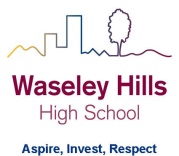 Monday 6th July to Friday 17th JulySubject: Psychology			Year:	10			Topic/theme: Psychology in wider society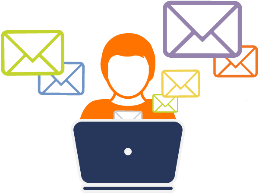 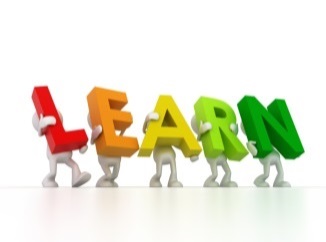 Three stages to online learning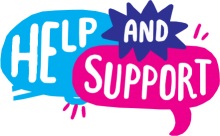 We are here to help you within school opening hours:Learning tasks for this fortnight: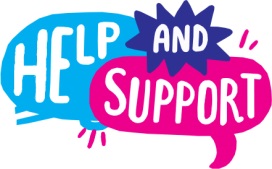 Need help?HomeAccess+ https://facility.waseley.networcs.net/HAP/login.aspx?ReturnUrl=%2fhap (use your normal school username and password).Pupil and parent help page:  https://www.waseleyhills.worcs.sch.uk/coronavirus-independent-learning/help-for-parents-and-pupils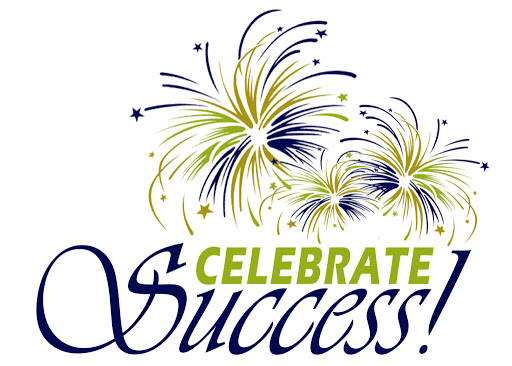 Fancy showing your best work off?You can email a photo of you doing something great, or an example of your best piece of work to your Head of Year for our celebrations assemblies when we return.  Yr 7 please email Mrs Williams at jewilliams@waseleyhills.worcs.sch.uk Yr 8 please email Mrs Bridgeman at jbridgeman@waseleyhills.worcs.sch.ukYr 9 please email Mrs Bradley at kjbradley@waseleyhills.worcs.sch.ukYr 10 please email Mr Jones at djones@waseleyhills.worcs.sch.ukPlease keep your work organised in subjects as we are excited to see what you have achieved and reward you for it when we return.Stage One – Reading TaskStage Two – Completing TasksStage Three – Assessing your learning and feedbackRead the lessons in the table below.  Think about what you need to learn from the task. It may help to look at the other lessons too as this will show you where your learning is heading.  Find the resources you need.  In some instances you may need to log into HomeAccess+ and find the file on the coursework drive (S).  Login with your normal school username and password.  Use the resource as described to complete the suggested task.  Reflect on the teacher’s question.Click here for HomeAccess+ driveClick here for help with accessing HomeAccess+At the end of the two weeks you will be set a task by your teacher on Show My Homework.  This is submitted in SMHWK.   This task will assess your learning and allow us to give you feedback.These assessment tasks are optional but submitting them is very helpful for you and your teacher to understand what you have learnt.Email your teacherJoin your teacher for a support chat sessionRing school receptionYou can now email your teacher using your Office 365 email address. You can also email Mr Baker or the Subject Leader using the contact info above (top right). You will also receive an invite during the two week period to join an online support chat with your teacher.Call 0121 4535211 within school hours. They will email your teacher and ask them to contact you.Lesson Aim:What you need to take from this lesson Resource(s) to use:Hyperlinks to videos etcHomeAccess+ file locationSuggested task:1In this lesson you will learn about careers DIRECTLY related to psychologyhttps://www.prospects.ac.uk/careers-advice/what-can-i-do-with-my-degree/psychologyDescription of what you need to do (step by step):Using the link to the left look at the FIRST list of jobs that are DIRECTLY related to a psychology degree.Pick a job from that list that interests you.Create a job profile. You need to include the following: Job title, summary of the job, qualifications needed for the job, where you could expect to work, how much would you get paid, experience and skills needed for the job. Make this as bright and colourful as possible – we would like to use this as display work on our return to school!A question your teacher would have asked you at the end of this lesson is:What career directly requires a qualification in psychology?2In this lesson you will learn about careers INDIRECTLY related to psychologyhttps://www.prospects.ac.uk/careers-advice/what-can-i-do-with-my-degree/psychologyDescription of what you need to do (step by step):Using the link to the left look at the SECOND list of jobs that areIN DIRECTLY related to a psychology degree.Pick a job from that list that interests you.Create a job profile. You need to include the following: Job title, summary of the job, qualifications needed for the job, where you could expect to work, how much would you get paid, experience and skills needed for the job, explain how psychology is relevant to this career.Make this as bright and colourful as possible – we would like to use this as display work on our return to school!A question your teacher would have asked you at the end of this lesson is:What career/job indirectly uses a qualification in psychology?3In this lesson you will learn about how psychology has improved the understanding and treatment of mental health problems https://dualdiagnosis.org/mental-health-and-addiction/history/Description of what you need to do (step by step):Click the link to the left and begin reading. This is a LONG document so I would recommend skim reading. You are going to create a timeline of how mental health has been treated since 1800 to today. Make this as colourful as you wish. You can be as creative as you want with your timeline.I would love to see you creations, if you are particularly proud of your work please email it to me: mcrowther-green@waseleyhills.worcs.sch.uk A question your teacher would have asked you at the end of this lesson is:Name one way that mental health problems used to be treated?4In this lesson you will learn about mental health awareness campaigns and produce one yourselfhttps://www.bbc.co.uk/news/av/world-us-canada-53067030/how-our-brains-are-processing-the-pandemicDescription of what you need to do (step by step):In light of how mental health has previously been treated AND the growing number of people experiencing mental health problems, every year we recognise mental health awareness week. This year mental health awareness week was 18-24th May.Watch the video by clicking on the click to the left. Create a poster that could be used for mental health awareness week about how we can support each other and look after our mental health during the pandemic. Some ideas: why are we feeling stressed? What is happening to our brain when we are stressed? Top tips on how to avoid stress, who can you contact if your mental health is suffering?I would love to see you creations, if you are particularly proud of your work please email it to me: mcrowther-green@waseleyhills.worcs.sch.uk A question your teacher would have asked you at the end of this lesson is:How has the Covid-19 pandemic affected our mental health?5In this lesson you apply psychology to the wider society.https://www.tutor2u.net/psychology/blog/top-ten-psychology-movies-to-get-you-to-the-end-of-termDescription of what you need to do (step by step):Psychology is everywhere! Pick something to watch either on your own or with your family. If you are not sure there is a link to the left of films related to psychology that you might find interesting. You could use this as a starting point. Whilst watching the film/tv show/documentary – consider how what you are watching applies to psychology. You are going to create a review of whatever you have watched. Include the following: title, brief summary, link to psychology.A question your teacher would have asked you at the end of this lesson is:Give an example of how psychology can be applied in wider society from film/TV. How will we assess you learning?Years 7 and 8: Pupils will be set an interactive quiz using this information on Show My Homework or asked to submit a piece of work such as a photograph of art work.Year 9 to 11: Pupils may be set an interactive quiz or a written task via Show My Homework.How will we assess you learning?Years 7 and 8: Pupils will be set an interactive quiz using this information on Show My Homework or asked to submit a piece of work such as a photograph of art work.Year 9 to 11: Pupils may be set an interactive quiz or a written task via Show My Homework.How will we assess you learning?Years 7 and 8: Pupils will be set an interactive quiz using this information on Show My Homework or asked to submit a piece of work such as a photograph of art work.Year 9 to 11: Pupils may be set an interactive quiz or a written task via Show My Homework.How will we assess you learning?Years 7 and 8: Pupils will be set an interactive quiz using this information on Show My Homework or asked to submit a piece of work such as a photograph of art work.Year 9 to 11: Pupils may be set an interactive quiz or a written task via Show My Homework.